РОССИЙСКАЯ ФЕДЕРАЦИЯИРКУТСКАЯ ОБЛАСТЬЗИМИНСКИЙ РАЙОНАдминистрацияХарайгунского муниципального образованияП О С Т А Н О В Л Е Н И Еот 13 июля 2023 г.                              с. Харайгун                         № 118О внесении изменений в Постановление № 22 от 30.01.2023 г. «О включении автомобильных дорог общего пользования местного значения в реестр муниципального имущества Харайгунского муниципального образования и присвоении им идентификационных номеров»В соответствии со статьями 5, 13 Федерального закона от 8 ноября 2007 года № 257-ФЗ «Об автомобильных дорогах и о дорожной деятельности в Российской Федерации и о внесении изменений в отдельные законодательные акты Российской Федерации», ч. 3 ст. 50 Федерального закона от 6 октября 2003 года № 131-ФЗ «Об общих принципах организации местного самоуправления в Российской Федерации», руководствуясь, ст. ст. 22, 46 Устава Харайгунского муниципального образования, администрация Харайгунского муниципального образования,П О С Т А Н О В Л Я Е Т:1. Внести изменения в Постановление № 22 от 30.01.2023 г.  «О включении автомобильных дорог общего пользования местного значения в реестр муниципального имущества Харайгунского муниципального образования и присвоении им идентификационных номеров»1.1. Приложение № 1 изложить в новой редакции (приложение прилагается). 2. Ведущему специалисту администрации Харайгунского муниципального образования Железной М.С. включить в реестр муниципального имущества Харайгунского муниципального образования и присвоить идентификационный номер автомобильным дорогам общего пользования местного значения согласно приложению к настоящему постановлению. 3. МКУ «Центру бухгалтерского учета ЗРМО» поставить на бухгалтерский учет муниципальное имущество, указанное в п. 1 настоящего постановления.4. Опубликовать настоящее Постановление периодическом печатном издании «Вестник Харайгунского муниципального образования», разместить на сайте «Харайгун.рф».5.  Контроль за исполнением настоящего постановления оставляю за собой.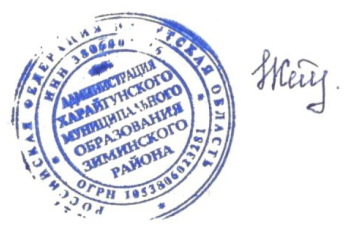 И.о. главы Харайгунского муниципального образования                                                  М.С. Железная  Приложение № 1 к Постановлению № 22 от 30.01.2023 г. администрации Харайгунского муниципального образованияв редакции Постановления№ 118 от 13.07.2023 г. администрации Харайгунского муниципального образованияПеречень автомобильных дорогХарайгунского муниципального образования№ п/пАдрес (место нахождения)Индивидуальные характеристикиИдентификационный номер1.Иркутская область, Зиминский район, с. Харайгун ул. Новая Общ. протяж.- ..; покрытие – гравийное 25210835-ОП-МЗ-Н-0012.Иркутская область, Зиминский район, с. Харайгун ул. Центральная Общ. протяж.- 670,0.; покрытие – гравийное25210835-ОП-МЗ-Н-0023.Иркутская область, Зиминский район, с. Харайгун ул. Лесная Общ. протяж.- 1137,0 покрытие – гравийное25210835-ОП-МЗ-Н-0034.Иркутская область, Зиминский район, уч. Буринская Дача ул. Центральная Общ. протяж.- .; покрытие – щебень, гравий25210835-ОП-МЗ-Н-0045.Иркутская область, Зиминский район, уч. Буринская Дача ул. НоваяОбщ. протяж.- 0,430 м.; покрытие – грунт, частично щебень, гравий 25210835-ОП-МЗ-Н-0056.Иркутская область, Зиминский район, уч. Буринская Дача ул. В. Непомнящих Общ. протяж.- .; покрытие – асфальт25210835-ОП-МЗ-Н-0067.Иркутская область, Зиминский район, уч. Буринская Дача ул. ЛеснаяОбщ. протяж.- .; покрытие – грунт25210835-ОП-МЗ-Н-0078.Иркутская область, Зиминский район, уч. Буринская Дача мкр. Саянская деревня, 1 улицаОбщ. протяж.- ..; покрытие – гравийное25210835-ОП-МЗ-Н-0089.Иркутская область, Зиминский район, уч. Буринская Дача мкр. Саянская деревня, 2 улицаОбщ. протяж.- ..; покрытие – гравийное25210835-ОП-МЗ-Н-00910.Иркутская область, Зиминский район, уч. Буринская Дача мкр. Саянская деревня, 3 улицаОбщ. протяж.- ..; покрытие – гравийное25210835-ОП-МЗ-Н-01011.Иркутская область, Зиминский район, уч. Буринская Дача мкр. Саянская деревня, 4 улицаОбщ. протяж.- ..; покрытие – гравийное25210835-ОП-МЗ-Н-01112.Иркутская область, Зиминский район, уч. Буринская Дача мкр. Саянская деревня, 5 улицаОбщ. протяж.- .; покрытие – гравийное25210835-ОП-МЗ-Н-01213.Иркутская область, Зиминский район, уч. Буринская Дача мкр. Саянская деревня, 6 улицаОбщ. протяж.- ..; покрытие – гравийное25210835-ОП-МЗ-Н-01314.Иркутская область, Зиминский район, уч. Мольта ул. ЦентральнаяОбщ. протяж.- ..; покрытие – гравийное25210835-ОП-МЗ-Н-01415.Иркутская область, Зиминский район, уч. Мольта ул. ЗаречнаяОбщ. протяж.- . покрытие – гравийное25210835-ОП-МЗ-Н-01516.Иркутская область, Зиминский район, уч. Мольта ул. ЛеснаяОбщ. протяж.- . покрытие – грунт25210835-ОП-МЗ-Н-01617.Иркутская область, Зиминский район, уч. Мольта ул. НижняяОбщ. протяж.- .; покрытие – грунт25210835-ОП-МЗ-Н-01718.Российская Федерация, Иркутская область, Зиминский район, участок Буринская Дача, микрорайон Саянская деревня, проулок на въездеОбщ. протяж. – 43,0 м.;покрытие - грунт25210835-ОП-МЗ-Н-01819.Российская Федерация, Иркутская область, Зиминский район, уч. Буринская Дача, мкр. Саянская деревня, проулок МирныйОбщ. протяж. – 0,278 м.;покрытие - грунт25210835-ОП-МЗ-Н-01920.Российская Федерация, Иркутская область, Зиминский район, уч. Буринская Дача, переулок ЦентральныйОбщ. протяж. – 150,0 м.; покрытие – щебень, гравий25210835-ОП-МЗ-Н-02021..Российская Федерация, Иркутская область, Зиминский район, с. Харайгун, проулок Николая ДедоваОбщ. протяж. – 124,0 м.; покрытие – щебень, гравий25210835-ОП-МЗ-Н-02122.Российская Федерация, Иркутская область, Зиминский район, с. Харайгун, проулок ЮбилейныйОбщ. протяж. – 231,0 м.; покрытие - гравийное25210835-ОП-МЗ-Н-02223.Российская Федерация, Иркутская область, Зиминский район, Харайгунское муниципальное образование, уч. Буринская Дача, мкр. «Саянская деревня», автодорога Центральная (выездная)Общ. протяж. – 1927,0 м.; покрытие – щебень, гравий25210835-ОП-МЗ-Н-02324.Российская Федерация, Иркутская область, Зиминский район, Харайгунское муниципальное образование, населенный пункт участок Буринская Дача, автодорога улица Лесная, проезд в сторону кладбищаОбщ. протяж. – 151,0 м.; покрытие -  асфальт25210835-ОП-МЗ-Н-02425.Российская Федерация, Иркутская область, Зиминский район, Харайгунское муниципальное образование, село Харайгун, переулок НовыйОбщ. протяж. – 174,0 м.; покрытие - грунт25210835-ОП-МЗ-Н-02526Российская Федерация, Иркутская область, Зиминский район, Харайгунское муниципальное образование, уч.Буринская Дача, мкр. «Саянская деревня», проулок между 3 и 4 улицейОбщ. протяж. – 137,0 м.; покрытие - грунт25210835-ОП-МЗ-Н-02627Российская Федерация, Иркутская область, Зиминский район, Харайгунское муниципальное образование, село Харайгун, проулок СаянскийОбщ. протяж. – 140,0 м.; покрытие -  гравий, щебень25210835-ОП-МЗ-Н-02728Российская Федерация, Иркутская область, Зиминский район, Харайгунское муниципальное образование, село Харайгун, улица ПриозернаяОбщ. протяж. – 244,0 м.; покрытие – щебень, гравий25210835-ОП-МЗ-Н-028